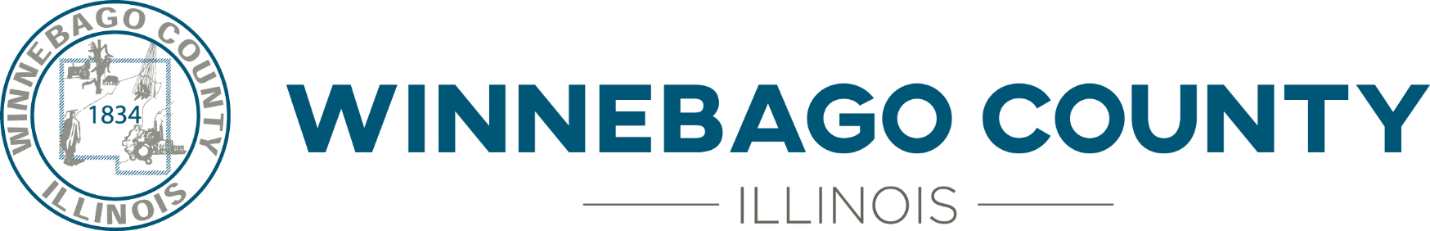 October 15, 2020                                 20Q-2207 WCHD LAB SERVICES FOR TESTING OF LEAD SAMPLESADDENDUM ONEBidders are required to indicate on their Quote Form that they have received and acknowledged Addendum One.  The following questions were submitted, followed by their answers;Is there an estimated sample volume, and also, how long is the project expected to go for? This grant we project to do 165 homes with 8 initial samples and 8 rush samples per house. That is 1,320 of each sample type. The end of the grant period is August 2023. We would like the bid to last the entire grant period but we can rebid every year if needed.Concerning the request, do you have a rough idea of how many samples there may be?  Over what period of time?See Question #1What address should we set up the account with?The address is 555 N Court St Rockford, IL 61103Is there an estimated or expected sample quantity for this contract? Do you have an estimate on the number of units you will be testing? See Question #1How often will we receive samples?The question is hard to answer. It depends on how many properties we inspect and how many jobs we have going on.Who will be receiving the PDF sample reports?Lesley Wallace, at the Winnebago County Health Department, and her lead team would receive the results. What is the anticipated duration of the project?yearsHow often will samples be submitted?Depends. Sometimes once a week, sometimes 3 times a weekHow many samples with each submission? 8 or 9 samples What turnaround time will be requested?3 days,5 days, and same day (rush)  Will they require afterhours or weekend analysis/reporting?  No  Any required reporting formats requested?  Lead wipe µg/ft² ,  lead in soil mg/kg ,  lead paint chips ppm   Any required methodology for the analysis?   National Lead Laboratory Accreditation Program (NLLAP)Any questions should be directed to the Purchasing Department, 404 Elm Street, Room 202, Rockford, IL 61101 or by telephone 815-319-4380, or email Ann Johns at purchasing@wincoil.us	END OF ADDENDUM ONECounty Administration Building404 Elm StreetRockford, Illinois  61101Ann JohnsDirector of PurchasingPhone:  Fax:  